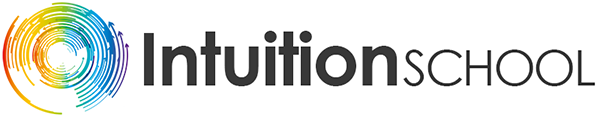 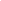 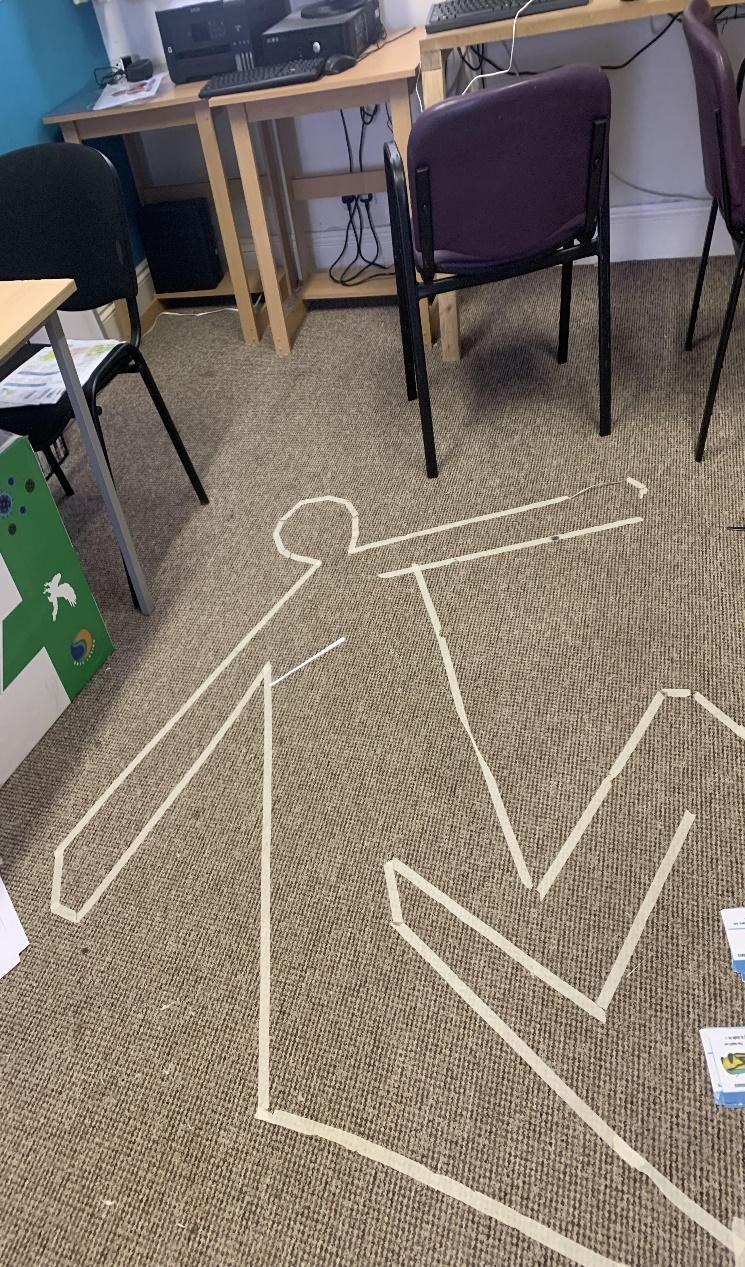 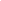 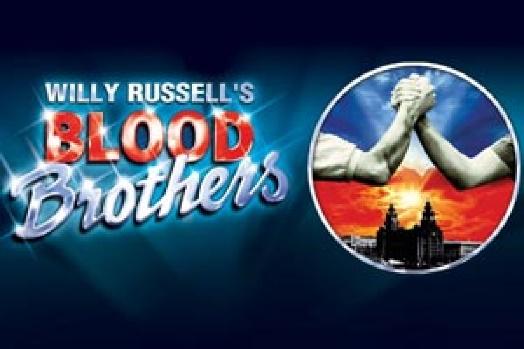 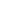 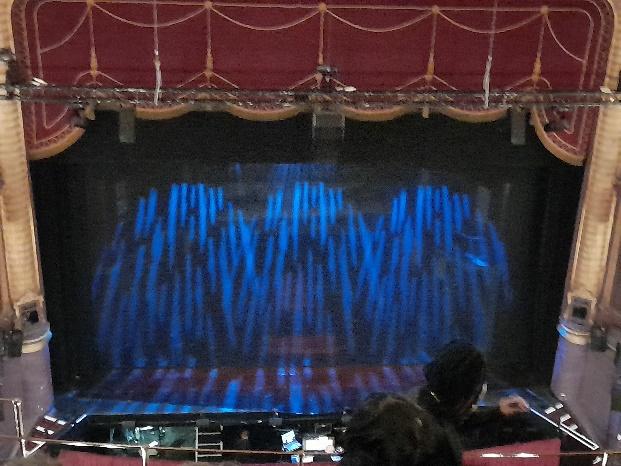 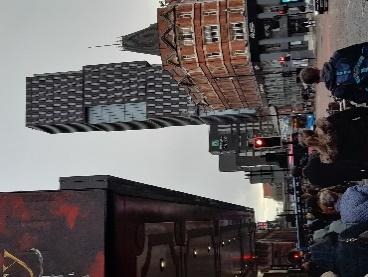 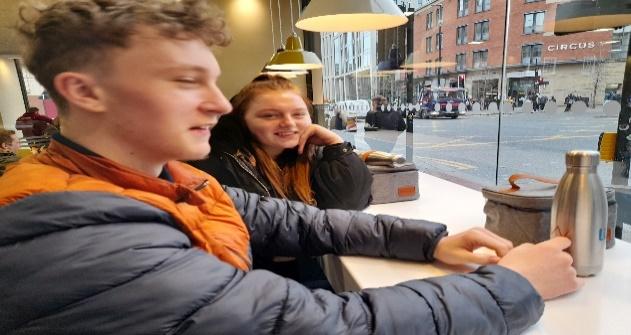 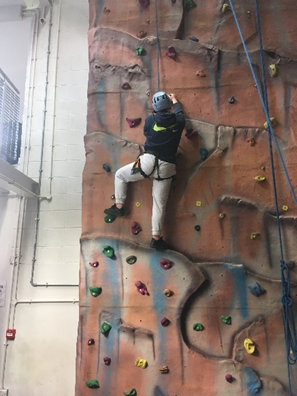 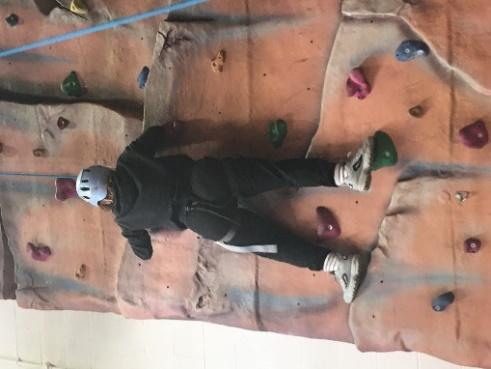 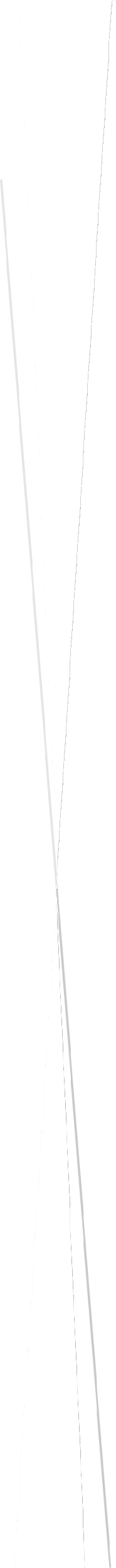 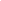 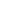 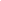 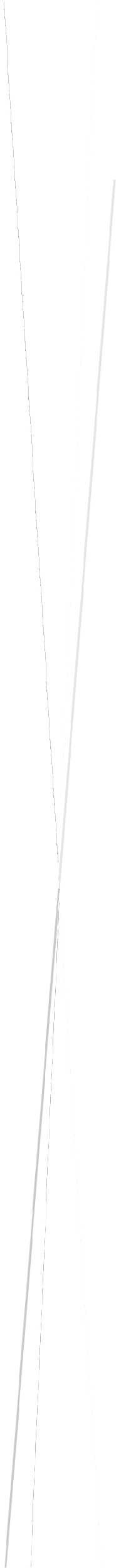 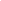 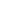 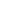 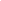 Stay safe and well. Quick reminder: Our school days begin at 09:30 and end at 15:00.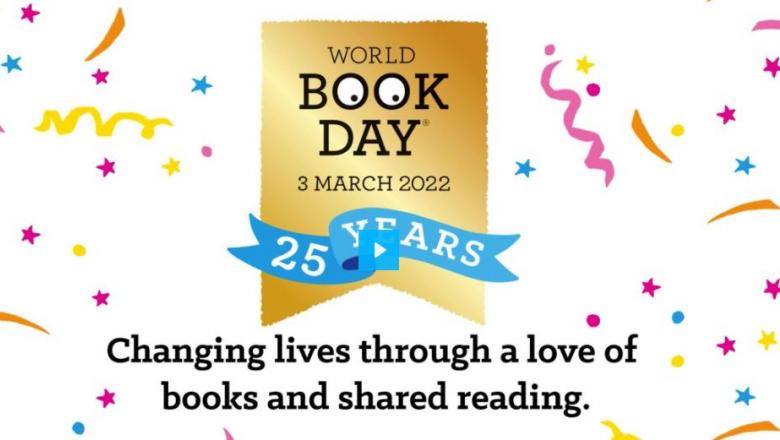 On Thursday 3rd March we will be celebrating World Book Day by:decorating the school attending Virtual Workshops with authors, including Micheal Rosen.baking book themed cupcakeslistening to 10 minute story sharessetting up our Book Club, with help from the World Book Day resourcesdesigning a National Book Token for a Competition 